Sex může být fajnSex má potenciál stát se příjemnou součástí našich životů. Aby se tak stalo, je dobré kromě rizik (viz metodické listy k druhému dílu) zohlednit také přání a potřeby všech zúčastněných. Cílem tohoto listu je nabídnout žákům prostor pro zamyšlení a diskuzi nad tímto tématem.Žáci budou pracovat ve skupinách, budou potřebovat volné papíry a běžné psací potřeby. Tento list slouží jako metodický podklad pro vyučující.Tento metodický list obsahuje:zadání pro žáky,pokyny pro vyučující,případná upozornění na rizika či otázky, které se mohou v rámci tématu objevit,základní informace o tématu (resp. odkazy, kde informace získat),slovníček používaných pojmů (českých i anglických).Video: Jak si užít sex________________________________________________________Náš slovníček  Práce ve skupinách.Úkol: Vysvětlete následující pojmy: erotogenní zóna, fetiš, kinkNejde tedy o nalezení vhodného překladu, ale spíše srozumitelného vysvětlení. Chci to! Nebo ne?!Práce ve skupinách, každá pracuje na jiném úkolu.Úkol pro skupinu A: Napište seznam 10 důvodů, proč je těžké říct (si), co v sexu chci.Úkol pro skupinu B: Napište seznam 10 důvodů, proč je těžké říct (si), co v sexu nechci.Odpovědi následně srovnejte. Veďte žáky k zamyšlení, co by jim ulehčilo jejich přání a potřeby sdílet?Sexy trojka Práce ve skupinách.Úkol: Sepište zásady dobrého sexu.Ve skutečnosti jde spíše o nezbytné podmínky: dobrovolný souhlas všech zúčastněných, ošetření rizik nechtěného otěhotnění a pohlavně přenosných chorob a otevřené vyjádření toho, co chci/nechci. Vše ostatní mohou být dobrá doporučení k zamyšlení (nemít očekávání, intimní atmosféra, klid, hudba, hygiena,…).Doplňující informace:Byť je sex pro tuto cílovou skupinu velmi žádané téma a často i aktivita, stále mějme na paměti, že v naší třídě bude nezanedbatelné množství žáků, kteří ještě sex neměli či mít nechtějí. Nemít či nechtít sex je taky fajn a má to svoje výhody. Základní myšlenka ale zůstává stejná – to, zda chci, nebo nechci sex, musí být moje dobrovolné rozhodnutí.Období puberty a mladé dospělosti je často obdobím experimentů. Pro žáky by ale měla zaznít i informace, že je OK také neexperimentovat. Nemusím experimentovat jen proto, že jsem ve věku, kdy to „většina dělá“. Autor: Tereza Lubasová
Toto dílo je licencováno pod licencí Creative Commons [CC BY-NC 4.0]. Licenční podmínky navštivte na adrese [https://creativecommons.org/choose/?lang=cs].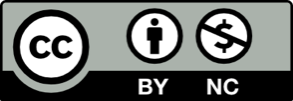 SLOVNÍČEKSLOVNÍČEKEROTOGENNÍ ZÓNAčásti těla, jejichž stimulace vyvolává sexuální vzrušeníMASTURBACEsebeuspokojení, dráždění vlastního těla za účelem sebeuspokojeníFETIŠerotické zaměření na věci nebo části těla (často např. latex, nohy,...)KINK sexuální praktika, která není považována za „běžnou“BDSMBD – bondage, disciplína (tresty), DS – dominance, submise, SM – sadismus, masochismussexuální preference všech/některých těchto praktik VANILLA SEXvanilkový sex, „běžný“ sex, často také ve smyslu „nuda“